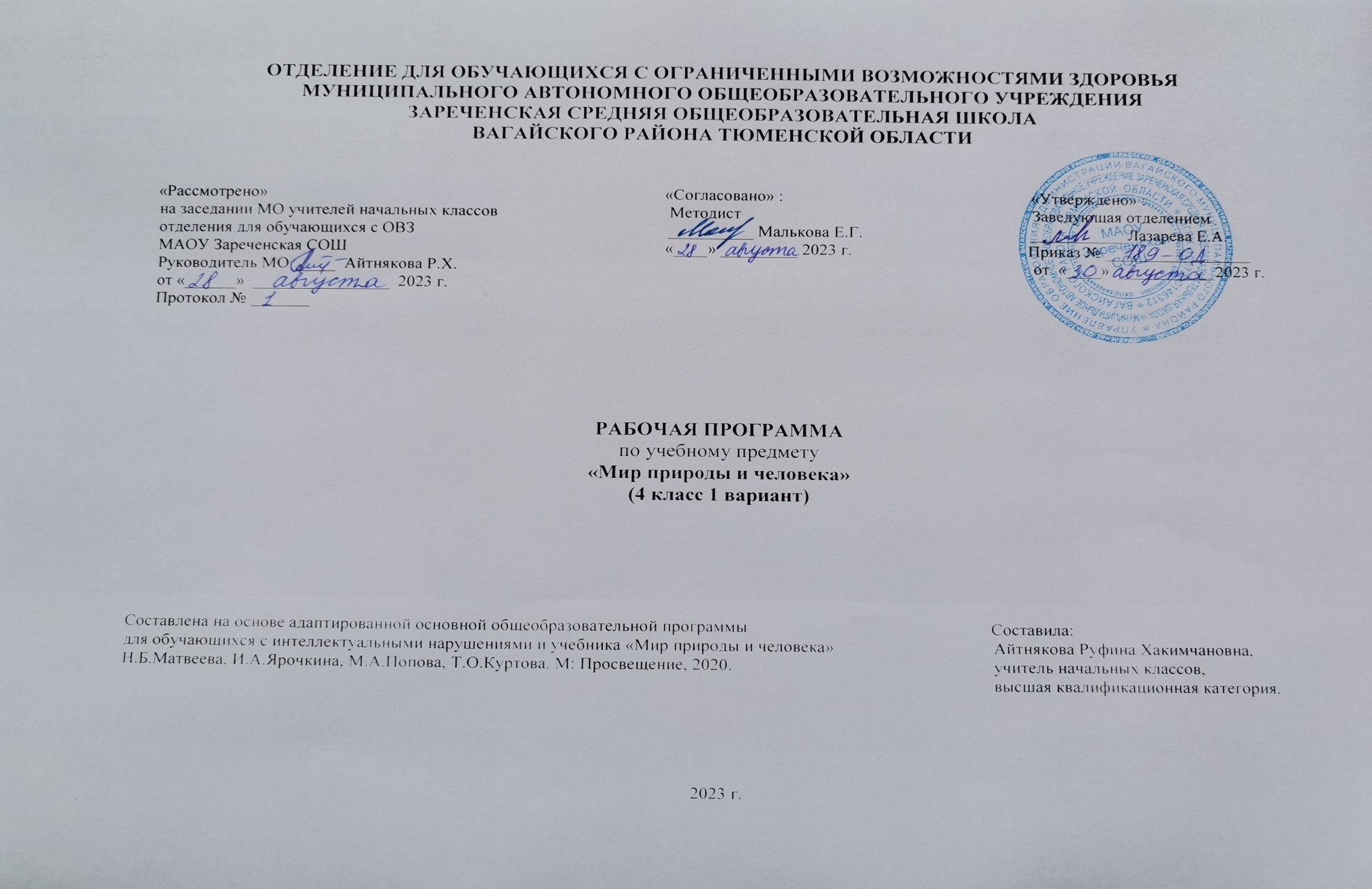 1.Пояснительная записка.      Адаптированная рабочая программа по учебному предмету «Мир природы и человека» 4 класс ФГОС образования обучающихся с интеллектуальными нарушениями разработана на основании следующих нормативно – правовых документов:1.Федеральный закон «Об образовании в Российской Федерации» от 29.12.2012 №273-ФЗ.2.Приказ Министерства образования и науки Российской Федерации от 19.12.2014 №1599 «Об утверждении федерального государственного образовательного стандарта образования обучающихся с умственной отсталостью (интеллектуальными нарушениями)».3.Учебный план отделения для обучающихся с ОВЗ МАОУ Зареченская СОШ.4.Адаптированная образовательная программа отделения для обучающихся с ОВЗ МАОУ Зареченская СОШ.     Основная цель предмета заключается в формировании первоначальных знаний о живой и неживой природе; понимании простейших взаимосвязей, существующих между миром природы и человека.     Курс «Мир природы и человека» является начальным звеном формирования естествоведческих знаний, пропедевтическим этапом формирования у обучающихся умений наблюдать, анализировать, взаимодействовать с окружающим миром.     Содержание дисциплины предусматривает знакомство с объектами и явлениями окружающего мира и дает возможность постепенно раскрывать причинно-следственные связи между природными явлениями и жизнью человека.     При отборе содержания курса "Мир природы и человека" учтены современные научные данные об особенностях познавательной деятельности, эмоционально волевой регуляции, поведения младших обучающихся с умственной отсталостью (интеллектуальными нарушениями).     Программа реализует современный взгляд на обучение естествоведческим дисциплинам, который выдвигает на первый план обеспечение:-полисенсорности восприятия объектов;-практического взаимодействия обучающихся с умственной отсталостью (интеллектуальными нарушениями) с предметами познания, по возможности в натуральном виде и в естественных условиях или в виде макетов в специально созданных учебных ситуациях;-накопления представлений об объектах и явлениях окружающего мира через взаимодействие с различными носителями информации: устным и печатным словом, иллюстрациями, практической деятельностью в процессе решения учебно-познавательных задач, в совместной деятельности друг с другом в процессе решения проблемных ситуаций;-закрепления представлений, постоянное обращение к уже изученному, систематизации знаний и накоплению опыта взаимодействия с предметами познания в игровой, коммуникативной и учебной деятельности;-постепенного усложнения содержания предмета: расширение характеристик предмета познания, преемственность изучаемых тем.    Основное внимание при изучении курса "Мир природы и человека" уделено формированию представлений об окружающем мире: живой и неживой природе, человеке, месте человека в природе, взаимосвязях человека и общества с природой. Практическая направленность учебного предмета реализуется через развитие способности к использованию знаний о живой и неживой природе, об особенностях человека как биосоциального существа для осмысленной и самостоятельной организации безопасной жизни в конкретных условиях.    Структура курса представлена следующими разделами: "Сезонные изменения", "Неживая природа", "Живая природа (в том числе человек)", "Безопасное поведение".    Повышение эффективности усвоения учебного содержания требует организации большого количества наблюдений, упражнений, практических работ, игр, экскурсий для ознакомления и накопления опыта первичного взаимодействия с изучаемыми объектами и явлениями.2.Общая характеристика учебного предмета.     Учебный предмет «Мир природы и человека» является специфическим для обучения школьников с интеллектуальными нарушениями. Его введение в учебный план обусловлено значительным отставанием таких обучающихся в общем и речевом развитии от своих сверстников с нормальным интеллектом. У учащихся формируются элементарные представления и понятия, необходимые при обучении другим учебным предметам, расширяется и обогащается представление о непосредственно окружающем мире, они получают некоторые представления о мире, который находится вне поля их чувствительного опыта.    Обучение способности видеть, сравнивать, обобщать, конкретизировать, делать элементарные выводы, устанавливать несложные причинно-следственные связи и закономерности способствует развитию аналитико-синтетической деятельности учащихся, коррекции их мышления.Форма организации образовательного процесса.     Основной, главной формой организации учебного процесса является урок и экскурсии. В процессе обучения школьников целесообразно использовать следующие методы и приемы:словесный метод (рассказ, объяснение, беседа, работа с учебником);наглядный метод (метод иллюстраций, метод демонстраций);практический метод (упражнения, практическая работа);репродуктивный метод (работа по алгоритму);коллективный, индивидуальный;творческий метод;совместные действия ребенка и взрослого, действия по подражанию (в основном на начальном этапе обучения и при изучении нового содержания);                                                                                          рассматривание, самостоятельное называние, показ по словесной инструкции педагога предметов, картинок и т. п.;соотнесение предметов с соответствующими им изображениями с последующим их называнием или указанием на них с помощью жеста;наблюдения на прогулках и экскурсиях за явлениями природы, предметами окружающего мира, живыми объектами;обыгрывание предметов, определение их функционального назначения, свойств и качеств для более точного их восприятия.  3.Описание места учебного предмета в учебном плане.     Предмет «Мир природы и человека» в 4 классе изучается в рамках образовательной области «Естествознание» Федерального компонента учебного плана. На изучение предмета базисным учебным планом начального общего образования в 4 классе выделяется 1 час в неделю, 34 часа в год.Учебный план.4.Личностные и предметные результаты освоения учебного предмета.    Личностные результаты:-осознание себя как гражданина России; формирование чувства гордости за свою Родину;-воспитание уважительного отношения к иному мнению, истории и культуре других народов;-сформированность адекватных представлений о собственных возможностях, о насущно необходимом жизнеобеспечении;-овладение начальными навыками адаптации в динамично изменяющемся и развивающемся мире;-овладение социально-бытовыми навыками, используемыми в повседневной жизни;-владение навыками коммуникации и принятыми нормами социального взаимодействия, в том числе владение вербальными и невербальными коммуникативными компетенциями, использование доступных информационных технологий для коммуникации;-способность к осмыслению социального окружения, своего места в нем, принятие соответствующих возрасту ценностей и социальных ролей;-принятие и освоение социальной роли обучающегося, проявление социально значимых мотивов учебной деятельности;-сформированность навыков сотрудничества с взрослыми и сверстниками в разных социальных ситуациях;-способность к осмыслению картины мира, ее временно-пространственной организации; формирование целостного, социально ориентированного взгляда на мир в его органичном единстве природной и социальной частей;-воспитание эстетических потребностей, ценностей и чувств;-развитие этических чувств, проявление доброжелательности, эмоционально-нравственной отзывчивости и взаимопомощи, проявление сопереживания к чувствам других людей;-сформированность установки на безопасный, здоровый образ жизни, наличие мотивации к творческому труду, работе на результат, бережному отношению к материальным и духовным ценностям;-проявление готовности к самостоятельной жизни.     Предметные результаты:     Минимальный уровень:-представления о назначении объектов изучения;-узнавание и называние изученных объектов на иллюстрациях, фотографиях;-отнесение изученных объектов к определенным группам (видо-родовые понятия);-называние сходных объектов, отнесенных к одной и той же изучаемой группе;-представления об элементарных правилах безопасного поведения в природе и обществе;-знание требований к режиму дня обучающегося и понимание необходимости его выполнения;-знание основных правил личной гигиены и выполнение их в повседневной жизни;-ухаживание за комнатными растениями, кормление зимующих птиц;-составление повествовательного или описательного рассказа из 3 - 5 предложений об изученных объектах по предложенному плану;-адекватное взаимодействие с изученными объектами окружающего мира в учебных ситуациях, адекватное поведение в классе, в образовательной организации, на улице в условиях реальной или смоделированной учителем ситуации.     Достаточный уровень:-представление о взаимосвязях между изученными объектами, их месте в окружающем мире;-узнавание и называние изученных объектов в натуральном виде в естественных условиях;-отнесение изученных объектов к определенным группам с учетом различных оснований для классификации;-развернутая характеристика своего отношения к изученным объектам;-знание отличительных существенных признаков групп объектов;-знание правил гигиены органов чувств;-знание некоторых правил безопасного поведения в природе и обществе с учетом возрастных особенностей;-готовность к использованию полученных знаний при решении учебных, учебно-бытовых и учебно-трудовых задач.-ответы на вопросы и постановка вопросов по содержанию изученного, проявление желания рассказать о предмете изучения или наблюдения;-выполнение задания без текущего контроля педагогического работника (при наличии предваряющего и итогового контроля), оценка своей работы и других обучающихся, проявление к ней ценностного отношения, понимание замечаний, адекватное восприятие похвалы;-проявление активности в организации совместной деятельности и ситуативном общении с обучающимися; адекватное взаимодействие с объектами окружающего мира;-соблюдение элементарных санитарно-гигиенических норм;-выполнение доступных природоохранительных действий;-готовность к использованию сформированных умений при решении учебных, учебно-бытовых и учебно-трудовых задач.5.Содержание учебного предмета.     При отборе содержания курса «Мир природы и человека» учтены современные научные данные об особенностях познавательной деятельности, эмоционально волевой регуляции, поведения младших школьников с умственной отсталостью (интеллектуальными нарушениями).    Программа реализует современный взгляд на обучение естествоведческим дисциплинам, который выдвигает на первый план обеспечение:- полисенсорности восприятия объектов;- практического взаимодействия обучающихся с умственной отсталостью (интеллектуальными нарушениями) с предметами познания, по возможности в натуральном виде и в естественных условиях или в виде макетов в специально созданных учебных ситуациях;- накопления представлений об объектах и явлениях окружающего мира через взаимодействие с различными носителями информации: устными,  печатным словом, иллюстрациями, практической деятельностью в процессе решения учебно-познавательных задач, в совместной деятельности друг с другом в процессе решения проблемных ситуаций и т.п.;-закрепления представлений, постоянное обращение к уже изученному, систематизации знаний и накоплению опыта взаимодействия с предметами познания в игровой, коммуникативной и учебной деятельности;-постепенного усложнения содержания предмета: расширение характеристик предмета познания, преемственность изучаемых тем.    Основное внимание при изучении курса «Мир природы и человека» уделено формированию представлений об окружающем мире: живой и неживой природе, человеке, месте человека в природе, взаимосвязях человека и общества с природой. Практическая направленность учебного предмета реализуется через развитие способности к использованию знаний о живой и неживой природе, об особенностях человека как биосоциального существа для осмысленной и самостоятельной организации безопасной жизни в конкретных условиях.                                6.Календарно – тематическое планирование.7.Описание материально-технического обеспечения образовательной деятельности.1.Учебник «Мир природы и человека» 4 класс.  Учебник для общеобразовательных организаций, реализующих АООП. Авторы: Н.Б. Матвеева, И.А. Ярочкина, М.А. Попова, Т.О. Куртова, М: Просвещение, 2020 г.                                                          2.Компьютер, проектор.       3.Календарь.                                                                                                               4.Наглядные пособия по темам: «Времена года», «Овощи», «Фрукты», «Животные», «Птицы» и другие.5.Дидактический материал.6.Коррекционные карточки.7.Энциклопедии «Животные», «Млекопитающие», «Животные и растения Тюменской области».8.Сайты «Инфоурок», «Природа» и т.д.9.Муляжи овощей, фруктов.10.Рабочие тетради.ПредметКол-во часов в неделю1 ч2 ч3 ч4 чгодМир природы и человека18810834№п/пТема урокаКоличество часовДатаДата№п/пТема урокаКоличество часовпланфакт1.Т/ Б на уроках. Время года – осень.1ч.2.Экскурсия в лес. Т/Б.1ч.3.Растения и животные осенью.1ч.4.Труд людей осенью.1ч.5.Почва.1ч.6.Состав почвы.1ч.7-8.Рельеф.2ч.9.Огород.1ч.10.Лес.1ч.11.Сад.1ч.12.Растения культурные и дикорастущие.1ч.13.Лекарственные растения.1ч.14.Парки.1ч.15.Время года – зима.1ч.16.Растения и животные зимой.1ч.17.Труд людей зимой.1ч.18.Растения поля.1ч.19.Домашние животные.1ч.20.Птицы.1ч.21.Дикие птицы: утка, гусь, лебедь.1ч.22.Домашние птицы: утки, гуси, куры.1ч.23.Время года – весна.1ч.24.Растения и животные весной.1ч.25.Труд людей весной.1ч.26.Насекомые.1ч.27.Человек. Мозг человека.1ч.28.Режим дня.1ч.29.Охрана природы.1ч.30.Красная книга. Заповедники.1ч.31.Время года – лето.1ч.32.Растения и животные летом.1ч.33.Труд людей летом.1ч.34.Обобщающий урок «Живая и неживая природа».1ч.